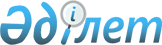 Об утверждении норм потребления коммунальных услуг по теплоснабжению для потребителей, не имеющих приборов учета, в городе Абай Абайского района, поселке Акжал Шетского районаПостановление акимата Карагандинской области от 17 января 2017 года № 04/01. Зарегистрировано Департаментом юстиции Карагандинской области 15 февраля 2017 года № 4148      В соответствии с Законом Республики Казахстан от 23 января 2001 года "О местном государственном управлении и самоуправлении в Республике Казахстан", приказом Министра национальной экономики Республики Казахстан от 13 января 2015 года № 15 "Об утверждении Типовых правил расчета норм потребления коммунальных услуг по электроснабжению и теплоснабжению для потребителей, не имеющих приборов учета" (зарегистрирован в Реестре государственной регистрации нормативных правовых актов № 10313) акимат Карагандинской области ПОСТАНОВЛЯЕТ:

      1. Утвердить прилагаемые нормы потребления коммунальных услуг по теплоснабжению для потребителей, не имеющих приборов учета, в городе Абай Абайского района, поселке Акжал Шетского района, согласно приложению к настоящему постановлению. 

      2. Контроль за исполнением настоящего постановления возложить на заместителя акима области, курирующего вопросы энергетики, коммунального хозяйства и чрезвычайной ситуации.

      3. Настоящее постановление вводится в действие по истечении десяти календарных дней после дня его первого официального опубликования.

 Нормы потребления коммунальных услуг по теплоснабжению для потребителей, не имеющих приборов учета,
в городе Абай Абайского района, поселке Акжал Шетского района
					© 2012. РГП на ПХВ «Институт законодательства и правовой информации Республики Казахстан» Министерства юстиции Республики Казахстан
				
      Аким области

Н. Абдибеков
Утверждено
постановлением акимата
Карагандинской области
от 17 января 2017 года № 04/01№ п/п

Категория потребителей 

Наименование теплоснабжающей организации

Единица измерения 

Значение 

1

потребители города Абай, подключенные к централизованному теплоснабжению 

Товарищество с ограниченной ответственностью "Абайлық жылу жүйелері"

Гигакалорий/квадратный метр

0,0340

2

потребители поселка Акжал, отапливающие от котельной поселка Акжал

Товарищество с ограниченной ответственностью "Электржабдыктау"

Гигакалорий/ квадратный метр 

0,0410

